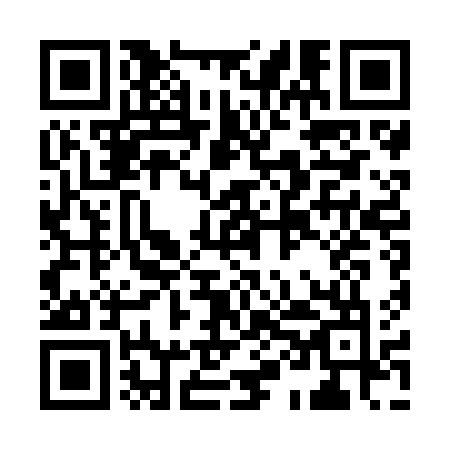 Prayer times for San Carlos, PhilippinesMon 1 Apr 2024 - Tue 30 Apr 2024High Latitude Method: NonePrayer Calculation Method: Muslim World LeagueAsar Calculation Method: ShafiPrayer times provided by https://www.salahtimes.comDateDayFajrSunriseDhuhrAsrMaghribIsha1Mon4:345:4411:513:025:587:042Tue4:335:4411:513:015:587:043Wed4:335:4311:503:015:587:044Thu4:325:4211:503:005:587:045Fri4:315:4211:502:595:587:046Sat4:315:4111:492:585:587:047Sun4:305:4111:492:585:587:048Mon4:295:4011:492:575:587:049Tue4:295:4011:492:565:587:0410Wed4:285:3911:482:555:587:0511Thu4:275:3811:482:545:587:0512Fri4:275:3811:482:545:587:0513Sat4:265:3711:472:535:587:0514Sun4:265:3711:472:525:587:0515Mon4:255:3611:472:515:587:0516Tue4:245:3611:472:505:587:0517Wed4:245:3511:472:505:587:0518Thu4:235:3511:462:515:587:0619Fri4:235:3411:462:515:587:0620Sat4:225:3411:462:525:587:0621Sun4:215:3311:462:525:587:0622Mon4:215:3311:452:535:587:0623Tue4:205:3211:452:545:587:0624Wed4:205:3211:452:545:587:0725Thu4:195:3211:452:555:587:0726Fri4:195:3111:452:555:597:0727Sat4:185:3111:452:565:597:0728Sun4:175:3011:442:565:597:0729Mon4:175:3011:442:575:597:0830Tue4:165:3011:442:575:597:08